ETUI aisbl is financially supported by the European Union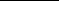 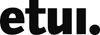 Course: “Territorial dimension of social dialogue and collective bargaining in times of crisis”1452.048Dates: 11 - 13 March 2015		Venue: Florence, ITTimeWednesday11.03Thursday12.03Friday13.0308.00BreakfastBreakfast09.00./. 30’ArrivalSocial dialogue and collective bargaining at local level: how does it work in Europe?  Group activityReport backExpert presentationDebatesTrade Unions priorities in social dialogue and bargaining at local level Group activity( continuation)Report backDebatesEnlarging trade unions roles in times of crisis and austerity presentation and debateConclusionsEvaluation 12.30LunchLunch14.00 Lunch14.00./. 30’17.30WelcomePresentationParticipants CourseETUC and ETUIThe impact of crisis in Europe on industrial relations and welfare systemsBrainstormingExpert presentationDebatesSocial dialogue at local level: sharing experiences Panel presentations discussionsTrade Unions priorities in social dialogue and bargaining at local level - introduction and group activity15.30 DepartureCultural DinnerDinner in the city